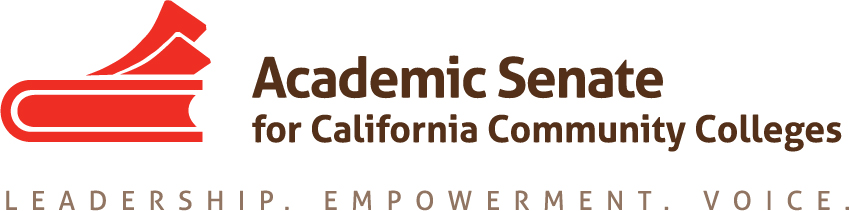 ACADEMIC SENATE FOR CALIFORNIA COMMUNITY COLLEGESAREA C MEETINGSaturday, October 14, 201710:00 am - 3:00 pm(Continental Breakfast at 9:30)
Teaching Zoo Tour to follow meeting (3-4 pm)Moorpark CollegeEATM Building (Exotic Animal Training and Management)Welcome and IntroductionsArea C meeting for Spring 2018–Fall 2018?Spring 2018Fall 2018 Reports (given during lunch)ASCCC Update – John Stanskas, Vice President, ASCCCGuided PathwaysBudgetVision for SuccessLegislative Updates Academic Senate Foundation for CCC, John Freitas, ASCCC Foundation SecretaryFoundation ElectionsArea Competition – Donate here for new trophy!AwardsNominations for Exemplary Program Award – Due November 6, 2017Area C Readers for Hayward Award – Due December 22, 2017Nominations for Stanback-Stroud Diversity Award – Due February 5, 2018Disciplines List, John Freitas, ASCCC TreasurerOverview of Disciplines List Revision ProcessSubmitted ProposalsResolutions  Resolutions process overview – Michael Dighera, Area C Representative on Resolutions CommitteeResource: Resolutions HandbookReview and discussion of pre-session resolutions    (Click “Resolutions” to download the resolutions packet and the appendices)Development and discussion of Area C resolutions  Reports From CollegesAnnouncementsMeetings/Institutes – Registration Now Open!CTE Regional Meeting (Chaffey College) – October 21, 2017Civil Discourse and Equity (Fullerton College) – October 28, 2017Fall Plenary Session (Irvine Marriott) – November 2 – 4, 2017Curriculum Regional Meeting (Cuyamaca College) – November 18, 2017Accreditation Institute (Wyndam Garden Grove) - February 23 – 24, 2018Upcoming Executive Committee Meetings November 1, 2017, Irvine MarriottDecember 1-2, 2017, Residence Inn Marriott, SacramentoFebruary 2 – 3, 2018, Westin South Coast PlazaAdjournment – See you at plenary!